COPIA DI DELIBERAZIONE DELLA GIUNTA COMUNALEN. 25  DEL 29.03.2018 OGGETTO: Concessione contributo, per la realizzazione del Piano viaggi d’istruzione 2017/2018, all’Istituto Comprensivo Statale di Alia – Roccapalumba – Valledolmo. L’ anno duemiladiciotto (2018) il giorno ventinove  del mese di Marzo  (03 ) alle ore 13,30 si è riunita la Giunta Comunale.Presiede la seduta il sindaco geom. GUGLIELMO ROSA con l’assistenza del Segretario comunale titolare dott. ANTONIO  SALANITRI.Risultano presenti i signori assessori:Totale presenti n. 3Totale assenti n. 2LA GIUNTA COMUNALEVISTA la proposta di deliberazione (alleg 1) ;VISTO l’allegato parere favorevole di regolarità tecnica (alleg. 2);VISTO l’allegato parere favorevole di regolarità contabile (alleg.3);VISTA  la l.r. 15 marzo 1963, n. 16 “Ordinamento amministrativo degli enti locali nella Regione siciliana”;VISTO il D.Lgs. 18 agosto 2000, n. 267 “Testo unico delle leggi sull’ordinamento degli enti locali che, tra le altre         cose, reca norme in materia di “ordinamento finanziario e contabile”; VISTA  la l.r. 23 dicembre 2000, n.30 “Norme sull’ordinamento degli enti locali”;   CON votazione palese ed unanime;D E L I B E R A1.di approvare e fare propria la proposta di deliberazione di cui in premessa, che qui si intende integralmente  riportata e trascritta e pertanto:2.di concedere un  contributo all’Istituto Comprensivo Statale di Alia-Roccapalumba-Valledolmo di € 750,00 per l’anno scolastico 2017/2018 per “Piano viaggi d’istruzione 2017/2018”;3.di  incaricare  il  Responsabile del Settore 1 ad impegnare la somma di € 750,00 sul capitolo  10420503 art.  1 “Contributo all’Istituto Comprensivo Statale ed a Istituzioni sociali privati” che presenta la necessaria disponibilità;4.di dare atto che il presente provvedimento è rilevante ai fini della pubblicazione nella sezione internet “Amministrazione Trasparente”;SUCCESSIVAMENTERAVVISATA la necessità di dare immediata attuazione al presente provvedimento;VISTO l’art. 12, comma 2, della l.r.03 dicembre 1991, n. 44;CON votazione palese ed unanime;D E L I B E R A    - di dichiarare la presente deliberazione immediatamente esecutiva.All. 1VISTO il vigente regolamento sull’Ordinamento degli Uffici e dei Servizi, approvato con atto della G.M. n. 176 del 21-12-2011;VISTA la l.r. 15 marzo 1963, n. 16 “Ordinamento amministrativo degli enti locali nella Regione siciliana”;VISTA la legge n. 142/1990, come recepita dalla l.r. n. 48/1991 e  s. m. i.;VISTO il D.Lgs. 18 agosto 2000, n. 267 “Testo unico delle leggi sull’ordinamento degli enti locali” parte II – Ordinamento finanziario e contabile;RITENUTA la competenza della Giunta Comunale ex art. 15 L.R. n. 44/91 e s.m.i. TUTTO ciò premesso e consideratoSI PROPONEdi approvare, ai sensi e per gli effetti dell’art 3 della legge regionale 10/91, le motivazioni in fatto e in diritto esplicitati in ormativa e costituenti  parte integrante e sostanziale del dispositivo;di concedere un  contributo all’Istituto Comprensivo Statale di Alia-Roccapalumba-Valledolmo di € 750,00 per l’anno scolastico 2017/2018 per “Piano viaggi d’istruzione 2017/2018”;di  incaricare  il  Responsabile del Settore 1 ad impegnare la somma di € 750,00 sul capitolo  10420503 art.  1 “Contributo all’Istituto Comprensivo Statale ed a Istituzioni sociali privati” che presenta la necessaria disponibilità;di dare atto che il presente provvedimento è rilevante ai fini della pubblicazione nella sezione internet “Amministrazione Trasparente”;di dichiarare la deliberazione conseguente alla presente proposta, ai sensi dell’art.12, comma  2, della legge regionale 44/1991, immediatamente  esecutiva.                    Il Responsabile del Servizio 3                                     Il Responsabile del Settore 1Assistenza sociale e Pubblica istruzione                                            Il Sindaco              F.to Mirella Ribaudo                                            F.to Geom. Guglielmo RosaAll. 2 PARERE DEL RESPONSABILE DEL SETTORE IN ORDINE ALLA REGOLARITA’ TECNICA(Art. 53, Legge n° 142/90 e L.R. n° 48/91 ss.mm.ll.)Il ResponsabileVista la proposta di deliberazione di Giunta comunale avente oggetto: Concessione contributo, per la realizzazione del “Piano viaggi d’istruzione 2017/2018”,  all’Istituto Comprensivo Statale di Alia – Roccapalumba – Valledolmo. ESPRIMEparere FAVOREVOLE  in ordine alla legittimità, alla regolarità e correttezza dell’atto e dell’azione amministrativaRoccapalumba, 29.03.2018IL RESPONSABILE DEL SETTORE 1                                                                                                                                                                                  IL SINDACO                                                                                                                                                                        F.to Geom. Guglielmo ROSAAll. 3 PARERE DEL RESPONSABILE DEL SERVIZIO FINANZIARIO IN ORDINE ALLA REGOLARITA’ CONTABILE(Art. 53, Legge n° 142/90 e L.R. n° 48/91 ss.mm.ll.)Il ResponsabileVista la proposta di deliberazione di Giunta comunale avente oggetto: Concessione contributo, per la realizzazione del “Piano viaggi d’istruzione 2017/2018”,  all’Istituto Comprensivo Statale di Alia – Roccapalumba – Valledolmo.ESPRIMEparere FAVOREVOLE di regolarità contabileRoccapalumba, 29.03.2018IL RESPONSABILE DEL SERVIZIO FINANZIARIO                                                                                                                                            F.to Rag. Francesco MISTRETTA IL RESPONSABILE DEL SETTORE 3                                                       F.to Ing. Daniela BONSIGNORE Il presente verbale di deliberazione si compone di n.3  pagine e n 3 allegati.Letto, confermato e sottoscrittoIL VICESINDACOF.to Guglielmo Rosa  L’ASSESSORE ANZIANO       		      	                IL SEGRETARIO COMUNALE	F.to dr.ssa Veronica RIZZO                                      F.to  dott. Antonio SALANITRICOPIA CONFORME PER USO AMMINISTRATIVORoccapalumba lì  03.04.2018IL SEGRETARIO COMUNALEDr. Antonio Salanitri                                                                                                                              Copia del presente verbale di deliberazione è stata affissa all’Albo pretorio informatico il ______________, n.____________________ reg. pubbl. e vi rimarrà  per 15 giorni consecutivi.     IL MESSO COMUNALE   _______________________REFERTO DI PUBBLICAZIONEN. __________ reg. pubbl.Il Sottoscritto Segretario Comunale, su conforme dichiarazione del Messo, certifica che copia del presente verbale di deliberazione è stata pubblicata all’Albo pretorio informatico il giorno _________________ e vi è rimasta per 15 giorni consecutivi e che, entro tale termine, non sono state prodotte opposizioni.lì ______________                                                                 IL SEGRETARIO COMUNALE                                                                              F.to _________________________________________________________________________________________________________________________________ Copia del presente verbale di deliberazione è stata trasmessa ai Capigruppo con nota  prot. n________del _________lì ________________                                                                   IL SEGRETARIO COMUNALE                                                                            F.to  ______________________                                                                                                                                   Estratto del presente verbale di deliberazione è stato pubblicato sul sito ufficiale del Comune ai sensi della L.R..26.06.2015 n. 11 in data ________________.lì __________________                                                                IL SEGRETARIO COMUNALE                                                                              F.to     __________________________Su conforme attestazione del responsabile del sito internetCERTIFICATO DI ESECUTIVITA’Si certifica che la presente deliberazione è divenuta esecutiva il 29.03.2018[  ] decorsi 10 giorni dalla data di inizio della pubblicazione, ai sensi dell’art.12 comma 1 della L.R. 44/91[ X] perché dichiarata Immediatamente Esecutiva, art. 12 comma 2 della L.R. 44/91lì 29.03.2018                                     IL SEGRETARIO COMUNALEF.to  Antonio Salanitri Il presente verbale di deliberazione si compone di n.3  pagine e n 4 allegati.Letto, confermato e sottoscrittoIL SINDACOF.to Guglielmo ROSAL’ASSESSORE ANZIANO       		      	                IL SEGRETARIO COMUNALE	F.to dr.ssa Veronica RIZZO                                       F.to  dott. Antonio SALANITRICOPIA CONFORME PER USO AMMINISTRATIVORoccapalumba lì _05.03.2018IL SEGRETARIO COMUNALE________________________                                                                                                                             Copia del presente verbale di deliberazione è stata affissa all’Albo pretorio informatico il ______________, n.____________________ reg. pubbl. e vi rimarrà  per 15 giorni consecutivi.     IL MESSO COMUNALE   _______________________REFERTO DI PUBBLICAZIONEN. __________ reg. pubbl.Il Sottoscritto Segretario Comunale, su conforme dichiarazione del Messo, certifica che copia del presente verbale di deliberazione è stata pubblicata all’Albo pretorio informatico il giorno _________________ e vi è rimasta per 15 giorni consecutivi e che, entro tale termine, non sono state prodotte opposizioni.lì ______________                                                                 IL SEGRETARIO COMUNALE                                                                              F.to _________________________________________________________________________________________________________________________________ Copia del presente verbale di deliberazione è stata trasmessa ai Capigruppo con nota  prot. n________del _________lì ________________                                                                   IL SEGRETARIO COMUNALE                                                                            F.to  ______________________                                                                                                                                   Estratto del presente verbale di deliberazione è stato pubblicato sul sito ufficiale del Comune ai sensi della L.R..26.06.2015 n. 11 in data ________________.lì __________________                                                                IL SEGRETARIO COMUNALE                                                                              F.to     __________________________Su conforme attestazione del responsabile del sito internetCERTIFICATO DI ESECUTIVITA’Si certifica che la presente deliberazione è divenuta esecutiva il ___________[  ] decorsi 10 giorni dalla data di inizio della pubblicazione, ai sensi dell’art.12 comma 1 della L.R. 44/91[  ] perché dichiarata Immediatamente Esecutiva, art. 12 comma 2 della L.R. 44/91lì ____________                   IL SEGRETARIO COMUNALEF.to  ___________________________ 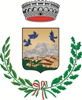 COMUNE DI ROCCAPALUMBACittà Metropolitana di Palermo“Paese delle Stelle”  Via Leonardo Avellone, n. 30/A – 90020 Roccapalumba –Tel. 0918215555/23 – Fax 0918215153 – P.I. 00514760826.E-Mail: segreteria@comune.roccapalumba.pa.itNomeNomeCarica politicaPresenteAssenteROSA GUGLIELMOSindacoSindaco       XSPADAFORA G. BATTISTA Vice SindacoVice Sindaco       XRUSSO ANTONINOAssessoreAssessore     XROMANO ROSOLINOAssessoreAssessore     XRIZZO VERONICAAssessoreAssessore       X